,  and  notationUnsurprisingly, in 3D:Quickfire QuestionsPut in  notation:Write as a column vector:If  thenIf  and  then ExamplesFind the magnitude of  and hence find , the unit vector in the direction of .If  and  is  parallel to ?Angles between vectors and an axisHow could you work out the angle between a vector and the -axis?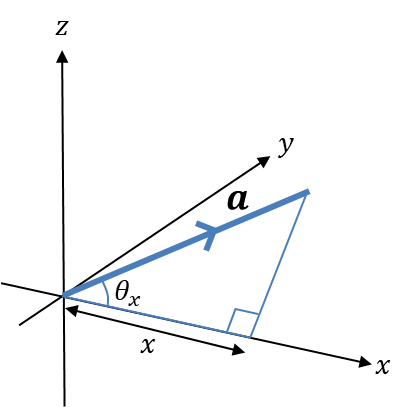 The angle between  and the -axis is:and similarly for the  and  axes.[Textbook] Find the angles that the vector  makes with each of the positive coordinate axis.Test Your Understanding[Textbook] The points  and  have position vectors  and  relative to a fixed origin, . Find  and show that  is isosceles.(a) Find the angle that the vector  makes with the -axis.(b) By similarly considering the angle that  makes with the -axis, determine the area of  where  and . (Hint: draw a diagram)